Curriculum Vitae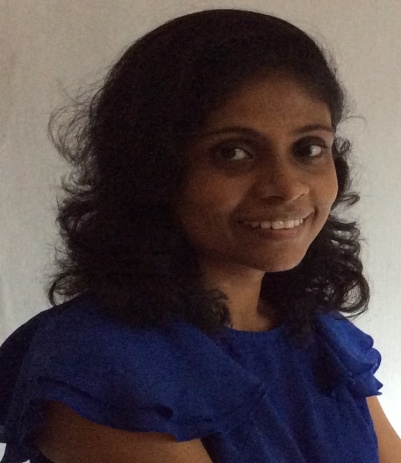 Bhadrika Udayangani EdiriweeraDate of Birth : 		27th April 1982Sex : 				FemaleCivil Status : 			Married Nationality : 			Sri LankanAddress :			No 77, Mapamadulla, Kulugammana, Kandy				0713028285Email : bhadrikaab12@gmail.comEDUCATIONAL QUALIFICATIONS2007 – 2009 MA in Human Resource Management, Anglia Ruskin University in     Cambridge, UKSubjects – Postgraduate major project (dissertation) ‘cultural diversity and its impact on the transferring process of HRM to Sri Lanka’, research methods for managers, employee relations, employment law, learning and development, integrated human resource management, leading and managing people, managing information for competitive advantage, managing within a business context and people resourcing 2003 – 2006 BA in Arts, University of Colombo, Sri LankaSubjects – International Relations, Sociology and English and English Literature2001 – G.C.E Advanced Level, Visakha Vidyalaya, ColomboSubjects – English and English Literature, Japanese Language, Logic and Scientific Methods 1998 – G.C.E Ordinary Level, Mahamaya Girls’College, KandyPROFESSIOPNAL QUALIFICATIONS2001 – Japanese Language Proficiency, Level 4, jointly administered by the Japan Foundation and the Association of International Education, Japan2003 -  Japanese Language Proficiency, Level 3, jointly administered by the Japan Foundation and the Association of International Education, Japan2003 – The Background to the Law held by Centre for Professional Studies (CFPS)2003 – Tamil Language Training Course held by the National Youth Centre, Maharagama2005 – Certificate of Human Resource Management held by Institute of Personnel Management, Sri Lanka2007 – Advanced English Language Skills held by Australian College of Business and Technology (ACBT), Sri Lanka2016 – Certificate in Information Technology held by SIBA campusWORK EXPERIENCE2004 – 2007 English Teacher at Aroma Institute (Pvt.) Limited, Narahenpita, Sri Lanka2008 – 2009	Customer Care Assistant at Co-operative Group, Girton, Cambridge in the United Kingdom2009 – 2011 Health Care Assistant at Cambridge University Hospital in Cambridge (UK)2012 - 2014 Assistant Protocol Officer, Foreign Relations and Protocol Office Parliament of Sri Lanka2014 – 2015 Deputy General Manager (Development), Passenger Transport Service Authority, Kandy2015- up to now – A writer , translator (have already translated and published two books named internationally renowned “the girl with seven names” and “make your bed”REFERENCEMr. Upali Kumarasinghe		Chief Parliamentary Protocol Officer	Foreign Relations and Protocol Office	Parliament of Sri Lanka				Sri Jayewardenepura, KotteTel. 0112100100Mr. Anuruddha GalpoththegedaraGeneral ManagerPassenger Transport Service Authority595Digana RoadPallekelle0812424196I do hereby certify that the particulars furnished by me are accurate to the best of my knowledge.15/08/2018                                                                                           Bhadrika Ediriweera